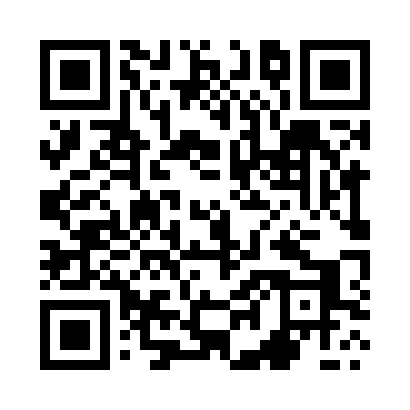 Prayer times for Barcin-Wies, PolandMon 1 Apr 2024 - Tue 30 Apr 2024High Latitude Method: Angle Based RulePrayer Calculation Method: Muslim World LeagueAsar Calculation Method: HanafiPrayer times provided by https://www.salahtimes.comDateDayFajrSunriseDhuhrAsrMaghribIsha1Mon4:186:2112:525:187:249:192Tue4:156:1912:525:207:259:223Wed4:126:1712:515:217:279:244Thu4:096:1412:515:227:299:275Fri4:066:1212:515:247:319:296Sat4:036:1012:505:257:329:317Sun3:596:0712:505:267:349:348Mon3:566:0512:505:277:369:369Tue3:536:0312:505:297:389:3910Wed3:506:0012:495:307:409:4211Thu3:475:5812:495:317:419:4412Fri3:435:5612:495:327:439:4713Sat3:405:5312:495:337:459:5014Sun3:375:5112:485:357:479:5215Mon3:335:4912:485:367:489:5516Tue3:305:4712:485:377:509:5817Wed3:275:4412:485:387:5210:0118Thu3:235:4212:475:397:5410:0319Fri3:205:4012:475:417:5610:0620Sat3:165:3812:475:427:5710:0921Sun3:125:3612:475:437:5910:1222Mon3:095:3312:475:448:0110:1523Tue3:055:3112:465:458:0310:1824Wed3:015:2912:465:468:0410:2225Thu2:585:2712:465:478:0610:2526Fri2:545:2512:465:498:0810:2827Sat2:505:2312:465:508:1010:3128Sun2:465:2112:465:518:1110:3529Mon2:425:1912:455:528:1310:3830Tue2:385:1712:455:538:1510:42